发展党员流程图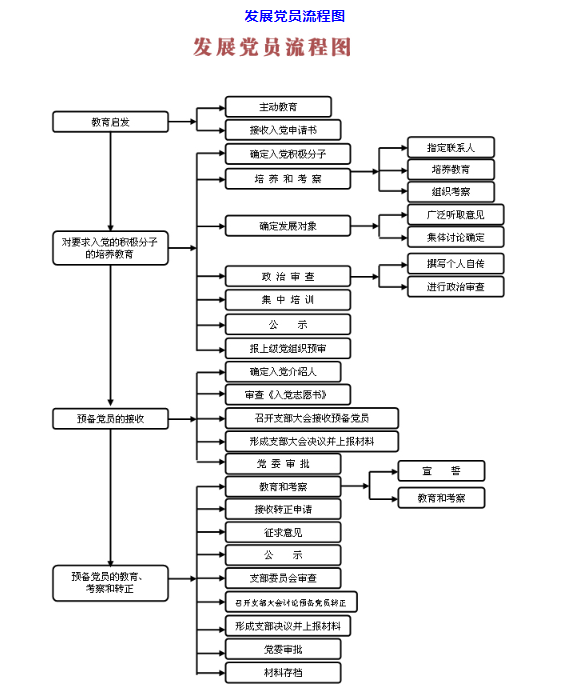 